What is the mark for which you wish to seek registration? Please provide details of the name or logo you wish to protect.Do you wish to protect the specific colours of your mark, or are these likely to be altered over time?What goods and services do you use or intend to use the mark with?Have you already started to use the mark, and if so, on what date did you first use the mark?Please provide the name and full address of the applicant/s to be named for this trade mark application.Are you aware of any similar/identical marks being used for similar/identical goods?In which countries do you wish to seek registration of your mark?Sweetinburgh & Windsor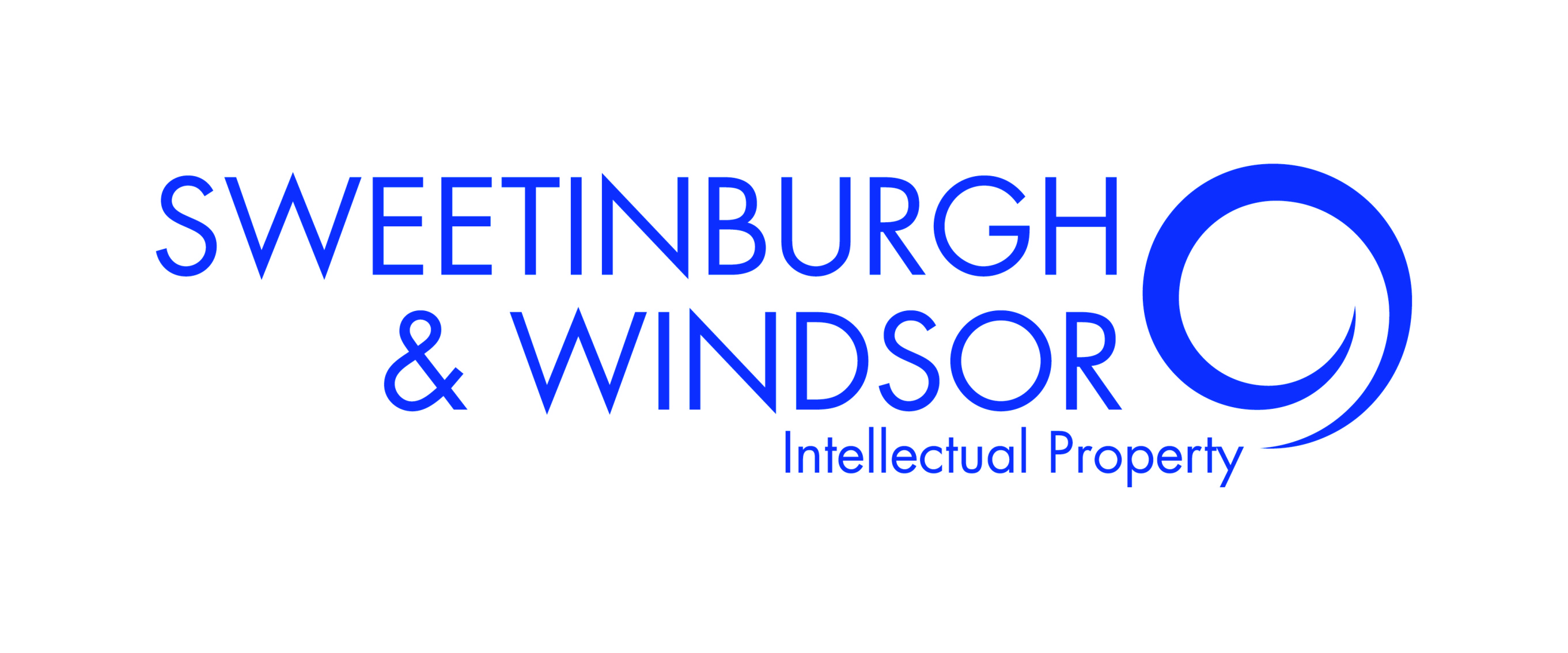 Trade Mark Application Questionnaire